ФИЗИКА2 СЕМЕСТРТребования к контрольным работамПри решении задач необходимо руководствоваться следующими требованиями:1)  условие задачи полностью переписывается студентом в соответствии с полученным вариантом;2)  слева под словом «Дано» приводится краткая запись данных с 
переводом их в систему СИ;3)  под заголовком «Решение» записывается ход решения задачи, сопровождающийся пояснениями, рисунками;4)  у полученных при решении окончательных формул проверяется размерность;5)  численный расчет проводится с использованием правил приближенных вычислений;6)  записывается «Ответ»;7)  в конце работы приводится список использованной литературы.2.  Пример оформления контрольной работыВАРИАНТ 1Задача № 1В подвешенный на нити длиной   = 1,8 м  деревянный шар массой m = 8 кг  попадает горизонтально летящая пуля массой  m1 = 4 г.  С какой скоростью летела пуля, если нить с шаром и застрявшей в ней пулей отклонилась от вертикали на угол   = 3?  Размером шара пренебречь. Удар пули считать прямым центральным.Запишем закон сохранения импульса для системы тел «Пуля и шар»:,где   – общая скорость шара и пули после неупругого удара.В проекции на ось  x  имеем:.                                   (1)Из уравнения (1) выразим  1:.                                           (2)Запишем закон сохранения энергии для системы тел после неупругого соударения (полная механическая энергия остается величиной постоянной):.Из рисунка видно, что:.                            (3)Подставляя (3) в (2), получаем:.Проверка размерности: м/с.Расчет:  (м/с)Ответ:  1  10,6 м/с.ЗАДАНИЯ ДЛЯ ВЫПОЛНЕНИЯ2.3.  Колебания и волныМеханические колебания13.  Амплитуда затухающих колебаний за 1 мин уменьшается в 2 раза. Во сколько раз она уменьшится за 3 мин?Электромагнитные колебания53.  В контуре с емкостью  С  и индуктивностью  L  происходят свободные затухающие колебания, при которых ток изменяется со временем по закону  I = Im e t sin  t.  Найти напряжение на конденсаторе в зависимости от времени и в момент  t = 0.Упругие и электромагнитные волны93.  Точечный изотропный источник испускает звуковые колебания с частотой   = 1,45 кГц.  На расстоянии  r0 = 5,0 м  от источника амплитуда смещения частиц среды  a0 = 50 мкм,  а в точке  А,  находящейся на расстоянии  r = 10,0 м  от источника, амплитуда смещения в   = 3 раза  меньше  а0.  Найти коэффициент затухания волны  ,  амплитуду колебаний скорости частиц среды в точке  А.2.4.  ОптикаГеометрическая оптика13.  Луч света преломляется на границе воздух – стекло. При каком угле падения преломленный луч образует с отраженным угол 90? Каков наименьший угол между отраженным и преломленным лучами?Интерференция света. Поляризация света53.  Во сколько раз увеличится расстояние между соседними полосами в опыте Юнга, если зеленый светофильтр (1 = 0,50 мкм) заменить красным (2 = 0,65 мкм)?Дифракция света. Дисперсия света93.  Дифракционная решетка шириной  содержит 4800 штрихов. Определить:  1) число максимумов, наблюдаемых в спектре дифракционной решетки для длины волны  ,  являющейся серединой оптического диапазона;  2) угол, соответствующий последнему максимуму.Дано: = 1,8 мm2 = 8 кгm1 = 4 г = 0,004 кг = 3g = 9,8 м/с2Решение: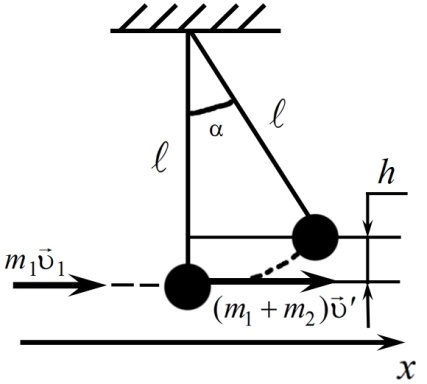 1 – ?Решение: